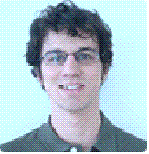 Christopher Brehm597-3 Dooson Mecca 404 HoYeonsu-gu, Incheon, Korea brehm.christopher@gmail.com / 010-8681-3989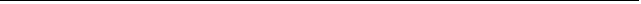   OBJECTIVEMotivated individual searching for teaching position with private academy or public school.EDUCATION   ,                                                               2003 – 2007 - Major in Economics (B.A.) with honors and with distinction - Minors in Spanish and Anthropology - GPA: 3.85/4.00 - Thesis: “Corruption, Investment and Growth in ” - Awards and Honors: Schreyer Honors Scholar, Phi Beta Kappa Honor Society, Phi Eta Sigma Freshman Honor Society, Omicron Delta Epsilon International Economics Honor Society, National Society of Collegiate ScholarsEXPERIENCE Korea POLY School Returnee English Academy, Songdo New City, Incheon               March 2009 – February 2010English TeacherMorning kindergarten English teacher in reading, phonics, writing, science, speaking, art, gym and musicEvaluated and submitted monthly grades and assessment scores for studentsResponsible for six 40 minute afternoon classes, grades 1-5, with average of 7 students per classDaeWoo Private Elementary School, Geoje City, Geoje-do                               March 2008 – February 2009English TeacherTeach English grammar, phonics, writing, reading and conversation to elementary students Prepare weekly lesson plans outlining topics, activities, assignments and assessments for coming weekManaged two enrichment courses each week for students in phonics and conversation-comprehensionResponsible for six 40 minute classes a day, grades 1-6, with average of 15 students per classPenn State University, State College, PA                                               September 2006 – May 2007General Education Teaching Assistant Administer and grade general education projects for 300 students in microeconomics Communicate results of work performed to professor Hold office hours and assist students in completing projects Penn State University, State College, PA                                                   August 2004 – May 2005Undergraduate Teaching Assistant Organized, evaluated and entered grades for homework and exams for an introductory microeconomics course Communicated results of work performed to professor on a weekly basis ACTIVITIES Panhellenic/Inter-fraternity Council Greek Sing – Marketing Overall                                             2005 Solicited local businesses to sponsor event Created event program Chaired and advised marketing committee of six Procured and provided food and refreshments for judges and contestantsOversaw and organized annual event raffleSubmitted budget proposals and changes and managed committee under budgetPenn State Orientation Leader                                                                       2004, 2005 Inter-fraternity Council Community Relations – Chair                                                         2005 Penn State Homecoming – Alumni Relations Captain                                                         2005 COMPUTER SKILLS Experience in Microsoft Office applications including, Microsoft Word, Excel, Power Point and Internet Explorer. 